Dzień dobry. Dzisiaj jest czwartek, 15.04.2021r. Zapraszam.Dzisiaj zaczniemy od naszej ulubionej zabawy ruchowej „Głowa, ramiona…”https://www.bing.com/videos/search?q=zabawa+glowa+ramiona+kolana+pi%C4%99ty&docid=608035728448904522&midTeraz przypomnimy sobie nazwy dorosłych i młodych osobników z wiejskiego podwórka w trakcie słuchania wiersza L. Łącz „Wesołe podwórko”Skąd wiedziała mała gąska,że potrafi pływać?A źrebaczek kogo spytał,czy będzie miał grzywę?To gęś mama do jezioradrogę pokazała,a klacz gniada źrebaczkowiwszystko powiedziała.Bez mamusi smutno, nudno,przestraszyl się kotek,zgubił mamę, teraz szuka,aż wskoczył na płotek.I cielaczek się rozgląda,bo nie widzi mamy,krówka ryczy, biega wkoło,od domu do bramy.Bo najlepiej jest przy mamie-bezpiecznie, wesoło,świnka leży, a tuż oboksześć prosiąt wokoło.Pieje kogut, gdacze kura,kurczak popiskuje.Zgadnij teraz, kto swych małychszczeniaczków pilnuje?Zabawa „W jakim kolorze?”Rodzic rozkłada kartki na których są napisane nazwy zwierząt z wiejskiego podwórka oraz ich zdjęcia. Zadaniem dziecka jest odczytać napisy, umieścić pod nimi zdjęcia odpowiednich zwierząt i określić kolory ich sierści, piór.kura, baran, koza, indyk, krowa, kogut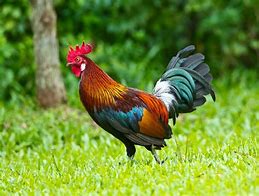 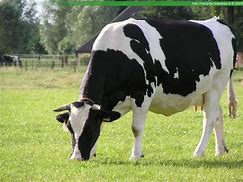 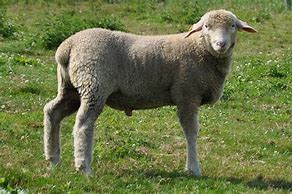 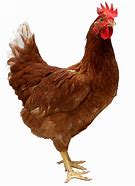 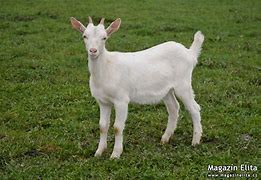 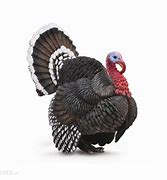 obrazek indyka - Bing imagesDzisiaj poznamy również nazwy domów, w których mieszkają zwierzęta gospodarskie. Zapraszam na krótki film pt. Gdzie ja mieszkam?”https://www.youtube.com/watch?v=1PD3jNhefUAZabawy matematyczne – W wiejskiej zagrodzie.   Rodzic czyta zadania tekstowe, zadaniem dziecka jest wykorzystując kredki, lub inne liczmany (zapałki, patyczki itp.) ułożyć działania do wysłuchanego zadania i obliczyć je.Na wiejskim podwórku znajdowało się pięć kur. Z kurnika wyszły jeszcze trzy kury. Ile kur było razem na podwórku?  5 + 3 = 8Siedem koni jadło siano w stajni. Do stajni przyprowadzono jeszcze trzy konie. Ile koni było w stajni?  7 + 3 = 10W oborze było sześć krów. Pięć krów wyszło na łąkę. Ile krów zostało w oborze?  6 – 5 = 1W zagrodzie znajdowało się dziesięć owiec. Na podwórko wyszły cztery owce. Ile owiec zostało w zagrodzie?  10 – 4 = 6Zabawa ruchowa -BaranekDziecko porusza się po pokoju na czworakach. Gdy rodzic zaklaszcze, dziecko podnosi raz prawą rękę do przodu i lewa nogę do tyłu, a raz lewą rękę do przodu i prawa nogę do tyłu. Natomiast gdy rodzic zacznie tupać nogami, wtedy dziecko na czworakach robi trzy obroty wokół własnej osi.Proponowane karty pracy: 6 latki str.88, 91; 5 latki str. 71, 75.Miłej zabawyp. Iwona